BRAVO ET MERCI A TOUS LES ENFANTS QUI ONT CONTRIBUÉ A LA FABRICATION DE CE GRAND SAPIN DE NOEL !Vous pouvez encore l’admirer en mairie pendant les vacances de noël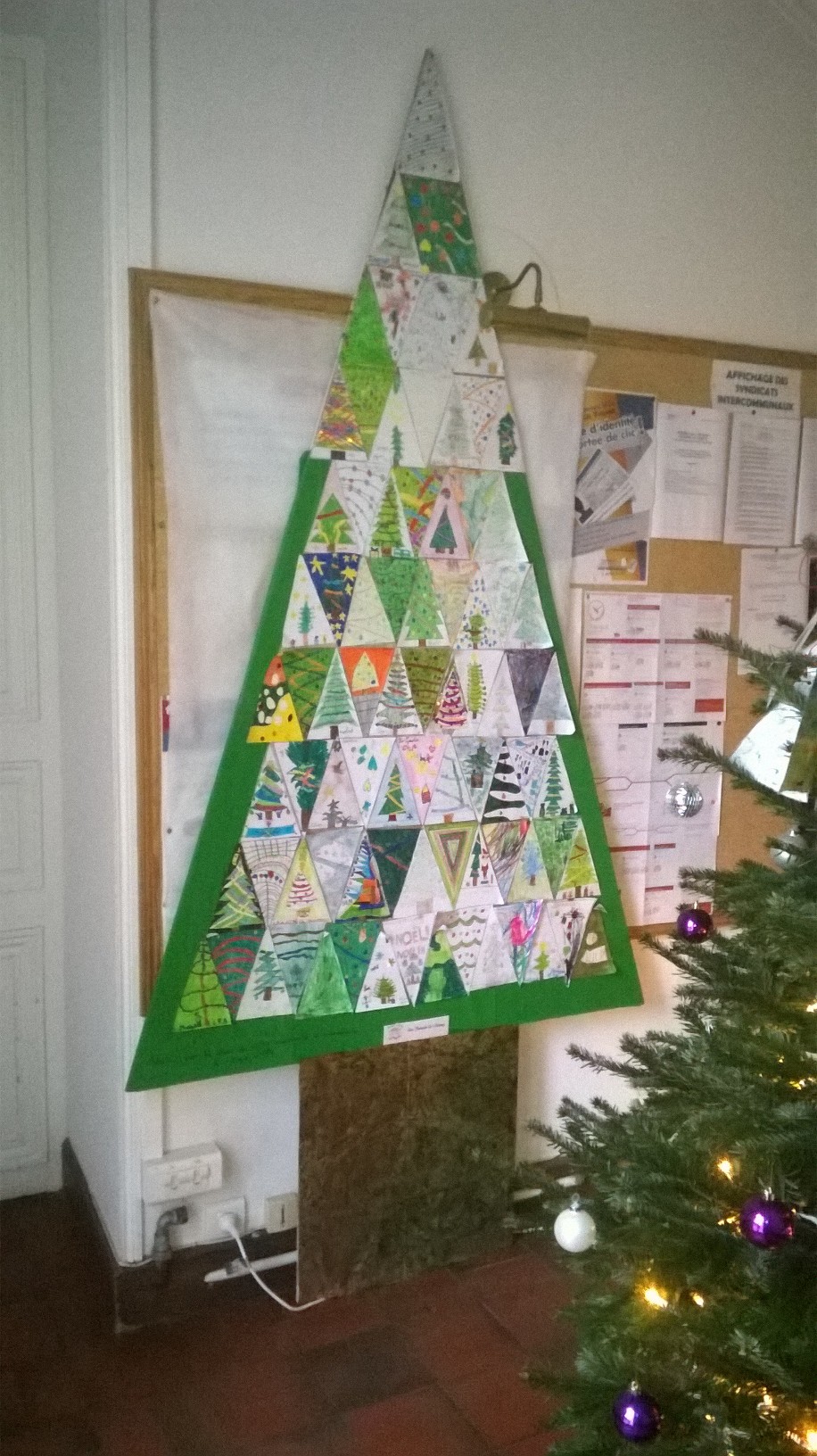 